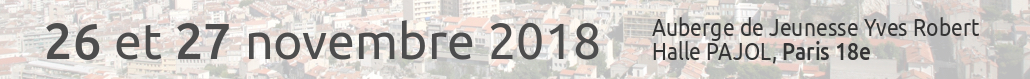 10h30 Les territoires se racontent : partageons nos expériences !                                                                         1 pas satisfaisant / 10 = très satisfaisant             1	2	3      4	      5	   6	7     8	   9	10Ou  Peu intéressant    Moyennement intéressant           Intéressant              Très intéressant Commentaire libre : 13h45 Ateliers :  La coopération entre collectivités, acteurs socio-économiques et partenaires institutionnels au cœur des transitions, Le rôle primordial de l’animation territoriale : passer d’une ingénierie de programme à des réseaux d’animation, Renouveler la gouvernance : quelles méthodologies ? Quelles postures des Élus ?                                        Coproduire et co-investir : passer de la participation à l’implication citoyenne,                                                      Des démarches apprenantes : évaluer et adapter l’action en continu… Peu intéressant    Moyennement intéressant           Intéressant              Très intéressant Commentaire libre : 15h45 Transitions et dynamiques territoriales Anne et Patrick BEAUVILLARD, Institut des territoires coopératifs,  Peu intéressant    Moyennement intéressant           Intéressant              Très intéressant Commentaire libre : 15h30 Politiques publiques, engagements citoyens et transitions territoriales: Quelles coopérations? Peu intéressant    Moyennement intéressant           Intéressant              Très intéressant Commentaire libre : Votre appréciation globale de la manifestation ( lieu, organisation, ambiance…)